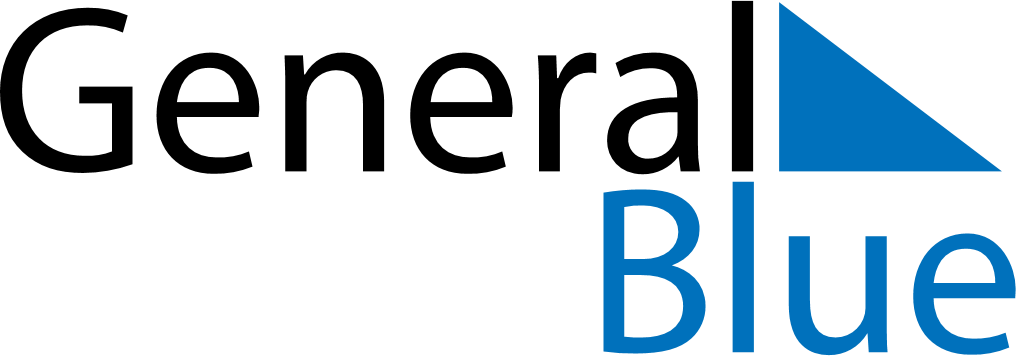 September 2021September 2021September 2021San MarinoSan MarinoSUNMONTUEWEDTHUFRISAT1234The Feast of San Marino and the Republic56789101112131415161718192021222324252627282930